Q	+*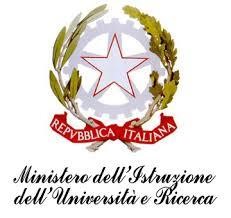 ISTITUTO COMPRENSIVO “J. SANNAZARO”OLIVETO CITRA (SA)Via F. Cavallotti, 15 - Tel. 0828/793037 cf. 82005110653 - C.M. SAIC81300De-mail: saic81300d@istruzione.it sito internet: www.olivetocitraic.gov.itPEC: SAIC81300D@PEC.ISTRUZIONE.IT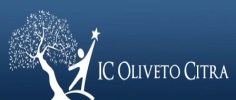 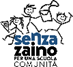 Prot. n.                                                                                                          	OLIVETO CITRA, ………………….AL DIRIGENTE SCOLASTICO                                                                                                             DELL'ISTITUTO COMPRENSIVOJACOPO SANNAZZARO                                                                                                                                   DII OLIVETO CITRA (SA)Allegato A_ -AUTODICHIARAZIONE GENITORI/TUTORE – AUTORIZZAZIONE USCITA AUTONOMA  OGGETTO: autorizzazione uscita autonoma dell'alunno della scuola secondaria di I ° grado al termine delle lezioni giornaliereIo sottoscritto / a __ ___________________ genitore / affidataria / o dell'alunno / a____frequentante, per il corrente anno scolastico , la classe III  ___..........................firmando il presente modulo mi impegno a prendere visione degli orari delle prove di esame di stato SSPG per l’a.s.2022-23 di questa scuola e, conformemente con le vigenti disposizioni in materia di vigilanza sui minori, ad assumere direttamente la responsabilità di consentire al termine delle prove, l'uscita autonoma dall'edificio scolastico. Premesso: a) che ho adeguatamente istruito la / il medesima / o alunna / o sul percorso e le cautele da seguire per raggiungere l'abitazione o il luogo da me indicato; b) che l'alunno / a correntemente si sposta autonomamente nel contesto urbano senza esser mai incorso / a in incidenti o problemi; c) che l'alunno / a ha manifestato maturità psicologica, autonomia e capacità di evitare situazioni a rischio;autorizzo l'uscita autonoma della / o alunna / o dalla scuola i seguenti giorni:-14 giugno 2023 AL TERMINE DELLA PROVA SCRITTA DI ITALIANO;-15 giugno 2023 AL TERMINE DELLA PROVA DI LINGUE; -16 giugno2023 AL TERMINE DELLA PROVA DI MATEMATICA;-19 giugno 2023 AL TERMINE DELLE PROVE ORALI-  20 giugno 2023 AL TERMINE DELLE PROVE ORALI- 21giugno 2023 AL TERMINE DELLE PROVE ORALIContestualmente dichiaro di sollevare il personale di codesta scuola da ogni responsabilità connessa con gli obblighi di vigilanza sui minori, a partire dal predetto termine.Firma del genitore / affidatario……………………………………………………………………………………….. 